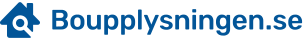 Möbel- och inventarielista
Inventarielistan är en bilaga till hyresavtalet som hyresvärd & hyresgäst ingick datum____________för bostaden på adressen ________________________Underskrifter, ort och datumAntalBenämningAnmärkningHyresvärdHyresgäst
Underskrift _________________________

Ort & datum________________________

Namn_____________________________
Underskrift _________________________

Ort & datum________________________

Namn_____________________________